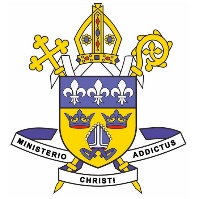 Appendix BDIOCESE OF EAST ANGLIACATHOLIC SCHOOLS SELF EVALUATION FORM(Catholic SEF – Full Guidance is obtained from using the East Anglia Inspection Handbook –Appendix A: The Inspection Schedule which includes criteria and grade descriptors)School:School Address:Tel:Email:Website:School DfE number:                                                                 	School URN:Name of Chair of Governors:Name of Headteacher:		Name of RE Leader:Date of SEF S48 Completion / Revision:How effective is the school in providing Catholic Education   See Handbook Schedule Appendix A:  Page 28    What aspects from the last inspection / IMV have been addressed and embedded, and what does the school need to do to improve further?   (Areas and actions taken and to be taken)  Within the following areas for inspection, Key Aspects are evaluated against Impact of Actions The extent to which pupils contribute to and benefit from the Catholic Life of the school  See Handbook Schedule Appendix A: Pages 4, 5 & 6     The quality of provision for the Catholic Life of the school See Handbook Schedule Appendix A: Pages 7, 8 & 9    How well leaders and governors promote, monitor and evaluate the provision of the Catholic Life of the schoolSee Handbook Schedule Appendix A: Pages 10, 11 & 12 How well pupils’ achieve and enjoy their learning in Religious EducationSee Handbook Schedule Appendix A: Pages 13, 14 & 15The quality of teaching, learning and assessment in Religious EducationSee Handbook Schedule Appendix A: Pages 16, 17 & 18 How well leaders and governors monitor and evaluate the provision for Religious EducationSee Handbook Schedule Appendix A: Pages 19, 20 & 21 How well pupils respond to and participate in the school’s Collective WorshipSee Handbook Schedule Appendix A: Pages 22 & 23 The quality of Collective Worship provided by the SchoolSee Handbook Schedule Appendix A: Pages 24 & 25 How well leaders and governors promote, monitor and evaluate the provision for Collective WorshipSee Handbook Schedule Appendix A: Pages 26 & 27 DESCRIPTION OF THE SCHOOLPUPIL INFORMATIONATTAINMENT AND PROGRESSEND OF EYFS ATTAINMENTEND OF KS1 ATTAINMENT END OF KS2 ATTAINMENTEND OF KS2 PROGRESS IN RELIGIOUS EDUCATION OVER PREVIOUS TWO YEARSTEACHING TIMEFINANCIAL DATADESCRIPTION OF THE SCHOOLPUPIL INFORMATIONTEACHERS AND CLASSESTEACHING TIMEFINANCIAL DATAATTAINMENT AND PROGRESSEND OF KS3 ATTAINMENT RELIGIOUS EDUCATION PROGRESS AT END OF KS3 FROM END OF KEY STAGE 2 OVER PREVIOUS TWO YEARSPUBLIC EXAMINATION RESULTSRE GCSE RE GCSERELIGIOUS EDUCATION (KS5) ‘A’ Level  - RE ‘A’ LevelPlease give an indication of the key areas of spending in Religious Education including In-service costs:BRIEF STATEMENT about the INSET devoted to Religious Education and the Catholic Life of the school during the past 2 yearsOVERALL EFFECTIVENESS                                                      OVERALL GRADE:Catholic Life                                                                             Grade:Key Aspects for EvaluationImpact of ActionsThe extent to which pupils take on responsibilities and take part in developing the Catholic character of the schoolCriteria bullet points 1, 2, 6, 7, 11Pupils’ sense of belonging to the school community and their relationship with those from different groups and backgrounds;Criteria bullet points 3, 4, 5, 10The extent to which pupils contribute to the common good in the wider community.Criteria bullet points 8, 9, 12, 13, 14In order to improve, the school will - Key Aspects for EvaluationImpact of ActionsThe centrality and efficacy of the school’s mission statement;Criteria bullet points 1, 2The extent to which the school makes its Catholic identity and ethos explicit through the learning environment, chaplaincy and community cohesion;Criteria bullet points  5, 7, 9The quality of pastoral care shown to all members of the community, both pupils and staff;Criteria bullet points 4, 10The extent to which the school promotes standards of behaviour that reflect Gospel values and how effectively it develops positive relationships between all members of the school community;  Criteria bullet points 3, 6The quality of Personal, Social, Health and Emotional education PSHE, Relationships and Sex Education (RSE) and Spiritual and Moral Education.Criteria bullet points 7, 8, 11In order to improve, the school will – Key Aspects for EvaluationImpact of ActionsThe effectiveness of leaders and governors in promoting the Catholic Life of the school;Criteria bullet points 1, 10How well leaders and governors monitor the Catholic Life provision and outcomes in order to plan future improvements;Criteria bullet points 2, 3The extent to which leaders offer models of good practice as leaders of Catholic Life;Criteria bullet points 4, 8How well leaders and governors implement improvement in respect of the Catholic Life of the school;Criteria bullet points 5, 9How well leaders and governors ensure that the whole curriculum contributes to pupils’ spiritual, moral and vocation development.Criteria bullet points 6, 7In order to improve, the school will – Religious Education                                                                        Grade:Key Aspects for EvaluationImpact of ActionsThe quality of pupils’ achievement, learning and progress in Religious Education and any variations between groups of pupils;Criteria bullet points 1, 3, 4, 8The extent to which pupils are becoming religiously literate;Criteria bullet points 2The quality of learning for pupils with particular learning needs and/or disabilities and their progress;Criteria bullet points 5, 6, 7Pupils’ attainment in RE at the end of each key stage.Criteria bullet points 5, 6, 7In order to improve, the school will – Key Aspects for EvaluationImpact of ActionsHow well teaching promotes learning, enjoyment, progress and the attainment of pupils;Criteria bullet points 2, 3, 4, 5, 6, 7, 9, 11, 13How well assessment informs appropriate teaching and learning strategies.Criteria bullet points 1, 8, 10, 12In order to improve, the school will – Key Aspects for EvaluationImpact of ActionsThat the RE curriculum meets Bishops’ Conference requirements;Criteria bullet points 1, 2, 3That the curriculum meets any additional requirements of the diocesan Bishop;Criteria bullet points 1, 2, 3, 4, 5How well leaders and governors use monitoring data to evaluate the school’s performance in RE in order to plan future improvements;Criteria bullet points 7, 9(f)How well leaders and governors plan improvement in provision, and in pupils’ outcomes, and how effectively these plans are implemented at all levels;Criteria bullet points 7, 9(b), 9(c), 9(e), 10The effectiveness of the subject leader(s);Criteria bullet points 1 - 11How effectively assessment is used in monitoring and securing improvements;Criteria bullet points 7, 9(a), 9(g), How well scheme and specification choices support the learning and achievement of different groups of pupils.Criteria bullet points 6, 8, 9(d), 11In order to improve, the school will – Key Aspects for EvaluationImpact of ActionsThe extent to which pupils show interest and actively participate in Collective Worship; Criteria bullet points 1, 2, 3, 4, 5The extent to which pupils are acquiring skills in planning and leading prayer and worship;Criteria bullet points 1, 2, 3, 4, 5The extent to which Collective Worship contributes to the spiritual and moral development of pupils.Criteria bullet points 1, 2, 3, 4, 5In order to improve, the school will – Key Aspects for EvaluationImpact of ActionsThe centrality, quality and variety of Collective Worship opportunities provided by the school;Criteria bullet points 2, 4, 5How well the school provides opportunities for the pupils to develop spiritually through acts of Collective Worship, taking into account their age, aptitudes, family backgrounds and the Catholic character of the school.Criteria bullet points 1, 3, 4, 5In order to improve, the school will – Key Aspects for EvaluationImpact of ActionsHow well leaders* and governors promote, monitor and evaluate provision for Collective Worship in order to plan future improvements;Criteria bullet points 1, 4, 6*Leaders are members of Senior Management and / or those responsible for Collective WorshipThe extent to which leaders offer models of good practice as leaders of Collective Worship;Criteria bullet points 3, 4How skilled leaders are in planning for worship and how knowledgeable they are about the liturgical rhythms of a Catholic community.Bullet points 1, 2, 4, 5In order to improve, the school will – The school’s location and a brief description of the areaThe parish (es) it servesPercentage of Catholic staffNumber of f/t and p/t teachersNumber of teachers with an RE qualificationPercentage of Catholic staffNumber of f/t and p/t teachersNumber of teachers with an RE qualificationPercentage of Catholic staffNumber of f/t and p/t teachersNumber of teachers with an RE qualificationNumber of classesSpecial characteristics/circumstancesAdmission limit number of pupils (PAN)The age range of the pupilsNumber of pupils in each year group:                          NurseryEYFS/ReceptionYear 1Year 2Year 3Year 4Year 5Year 6Total number on rollA description of pupils’ backgroundThe percentage of pupils eligible for free school mealsThe number of pupils/percentage identified as having special education needs The number of pupils with a Child Health Care Plan.The number of pupils/percentage identified as having special education needs The number of pupils with a Child Health Care Plan.Number of pupil premium pupilsPercentage of pupils with English as an additional languagePercentage of Catholic pupilsPercentage of pupils from each parishNumber/percentage of pupils from other Christian denominationsNumber/percentage of pupils from other world faithsBelow expected(%)Expected(%)Higher than expected (%)PUPILS ACHIEVING GLDRELIGIOUS EDUCATIONSUBJECTBelow expected(%)Expected(%)Higher than expected (%)RELIGIOUS EDUCATIONENGLISH (OVERALL)MATHEMATICSSUBJECTBelow expected(%)Expected(%)Higher than expected (%)RELIGIOUS EDUCATIONENGLISH (OVERALL)MATHEMATICSACADEMIC YEAReg. 2017-18 to 2018-19eg. 2016-17  to 2017-18% of progress from Below expected to Expected% of progress from Expected to higher than ExpectedTotal teaching time per week (whole curriculum) in hoursEYFS:Total teaching time per week (whole curriculum) in hoursKS1:Total teaching time per week (whole curriculum) in hoursKS2:Total RE teaching time per week in hoursEYFS:Total RE teaching time per week in hoursKS1:Total RE teaching time per week in hoursKS2:Percentage of total teaching time per week on RE SUBJECTCurrent YearPrevious YearReligious EducationEnglishMathematicsThe school’s location and a brief description of the areaThe parish (es) it servesNumber of feeder primariesSpecial characteristics/circumstancesAdmission limit number of pupils (PAN)The age range of the pupilsNumber of pupils in each year group:                              Year 7Year 8Year 9Year 10Year 11Year 12Year 13Total number on rollA description of pupils’ backgroundThe percentage of pupils eligible for free school mealsThe number of pupils/percentage identified as having special education needs The number of pupils with a Child Health Care PlanThe number of pupils/percentage identified as having special education needs The number of pupils with a Child Health Care PlanNumber of pupil premium pupilsPercentage of pupils with English as an additional languagePercentage of Catholic pupilsNumber/percentage of pupils from other Christian denominationsNumber/percentage of pupils from other world faithsPercentage of Catholic staffNumber of f/t and p/t teachersNumber of teachers with an RE qualificationPercentage of Catholic staffNumber of f/t and p/t teachersNumber of teachers with an RE qualificationPercentage of Catholic staffNumber of f/t and p/t teachersNumber of teachers with an RE qualificationNumber of classes                                                          Year 7                                 Year 8Year 9Year 10Year 11Year 12Year 13Total teaching time per week (whole curriculum) in hoursKS3Total teaching time per week (whole curriculum) in hoursKS4:Total teaching time per week (whole curriculum) in hoursYear 12:Total teaching time per week (whole curriculum) in hoursYear 13:Total RE teaching time per week in hoursKS3Total RE teaching time per week in hoursKS4:Total RE teaching time per week in hoursYear 12:Total RE teaching time per week in hoursYear 13:Percentage of total teaching time per week on RE KS3Percentage of total teaching time per week on RE KS4:Percentage of total teaching time per week on RE Year 12:Percentage of total teaching time per week on RE Year 13:SUBJECTCurrent YearPrevious YearReligious EducationEnglishMathematicsChaplaincy capitation allowance:SUBJECTBelow expected(%)Expected(%)Higher than expected (%)RELIGIOUS EDUCATIONENGLISHMATHEMATICSACADEMIC YEAReg. 2017-18 to 2018-19eg. 2016-17  to 2017-18% of progress from Below expected to Expected% of progress from Expected to higher than ExpectedGrade eg % Academic Year end 2019 no of entries2019eg % Academic Year end 2018no of entries2018eg % Academic Year 2017no of entries2017987654321UValue Added/progressAcademic Year end 2019 Academic Year end 2018 Academic Year end 2017VA scoreGrade % 2019no of entries2019% 2018no of entries2018%2017no of entries2017ABCDEUACADEMIC YEAR201920182019R.E ALPS Grade (if available)R.E Level 3 VA Score